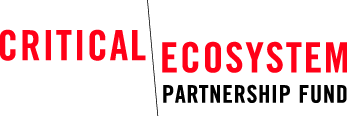 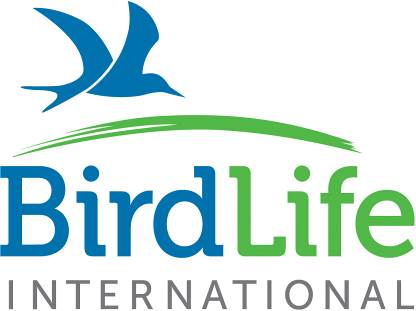 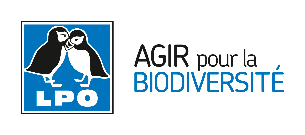 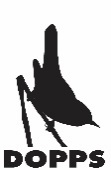 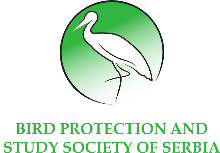 Hotspot de Biodiversité du Bassin MéditerranéenLettre de Demande pour les Petites SubventionsFonctionnement de la Lettre d’IntentionLe Fond de partenariat pour les écosystèmes critiques (CEPF) permet à la société civile de protéger les hotspots de la biodiversité dans le monde. Les opportunités de financement du CEPF sont annoncées via des appels à propositions. Veuillez consulter l'appel à propositions pour plus de détails sur les critères d'éligibilité.BirdLife International, en tant qu'équipe régionale de mise en œuvre pour la région (RIT), accompagne le programme de petites subventions du CEPF dans le Bassin Méditerranéen. Les demandes retenues seront contractées sous la forme d'une petite subvention, avec un accord conclu entre l'organisation et BirdLife International.Ce formulaire de lettre d’Intention (LDI) est la première étape du processus de demande et comporte cinq sections. Veuillez remplir toutes les sections avant de soumettre votre demande. Le processus de révision prendra environ 8 semaines à compter de la date de clôture. Tous les candidats seront informés du statut de leur lettre d'intention et les candidats retenus seront invités à la deuxième étape.Avant de présenter une demande, les candidats sont encouragés à discuter des idées de projet et de son éligibilité avec le responsable de programme correspondant à leurs régions : Coordinatrice des petites subventions pour les Balkans, Milica Mišković; milica.miskovic@pticesrbije.rs   Responsable de programme pour le Moyen-Orient, Sharif Jbour; sharif.jbour@birdlife.orgResponsable de programme pour l’Afrique du Nord, Awatef Abiadh; awatef.abiadh@lpo.fr Responsable de programme pour le Cap-Vert, Harriet Pinder; harry.pindercepf@gmail.comPour soumettre votre lettre d'intention, veuillez envoyer ce formulaire dûment rempli avec toutes ses pièces jointes, avant la date limite, à : CEPF-MED-RIT@birdlife.org .Si vous avez des questions d'ordre général, veuillez envoyer un email à CEPF-MED-RIT@birdlife.org ou visiter notre site Web : http://www.birdlife.org/cepf-medSection 1 : Questions d’éligibilitéMerci de répondre aux questions suivantes :Est-ce que vous, ou votre organisation êtes contrôlés par une agence gouvernementale ?    OUI              NON Si oui, pouvez-vous démontrer que votre organisation:A une personnalité juridique indépendante de toute agence gouvernementale ou acteur?    OUI       NONA le pouvoir de demander et de recevoir des fonds privés?    OUI         NONNe peut pas revendiquer une immunité souveraine?    OUI         NONAvez-vous l'intention d'utiliser le fonds du projet pour acheter un terrain ?   OUI              NONLe projet implique-t-il le déplacement forcé de personnes ou toute autre forme de réinstallation involontaire ?   OUI              NONAvez-vous l'intention d'utiliser les fonds du projet pour capitaliser un (des) fond(s) d'affectation spéciale ?    OUI              NONLe projet implique –t- il le changement ou l'altération de biens culturels physiques (y compris les objets mobiliers ou immobiliers, les sites, les structures, les éléments naturels et les paysages ayant une signification archéologique, paléontologique, historique, architecturale, religieuse, esthétique ou culturelle) ?    OUI              NONSection 2 : Informations sur l’organisation candidateSection 3: Résumé du projetSection 4 : Conception du projetSection 5 : Politiques de sauvegardeLes questions suivantes permettent au CEPF de déterminer si votre projet déclenche des politiques de sauvegarde sociales ou environnementales. Le CEPF est tenu d'évaluer toutes les demandes afin de déterminer si des politiques de sauvegarde sont déclenchées et si des mesures d'atténuation appropriées doivent être incluses dans la conception et la mise en œuvre du projet. Pour plus d'informations sur les politiques de sauvegarde, veuillez-vous rendre sur le lien suivant : www.cepf.net/grants/Pages/safeguard_policies.aspx Veuillez répondre aux questions ci-dessous – Cochez toutes les cases qui correspondent : Avec les connaissances que vous possédez actuellement sur le projet, veuillez cocher si celui-ci est impliqué dans une des activités suivantes. Votre projet…   Soutient-il une construction ou une réhabilitation?   Soutient-il des activités forestières ?   A t-il sur son site des populations autochtones présentes ?   A t-il des impacts négatifs sur les communautés locales ?   Renforce t-il la gestion d’une aire protégée ?   Restreint-il l’accès aux ressources au sein d’une aire protégée ?   Retire-il ou expulse t-il quelqu’un ?   Utilise t-il des pesticides ou tout autre type de produit néfaste ?   Présente-il des risques en matière de santé et de sécurité pour les salariés du projet ou les bénévoles ?   Supprime t-il ou modifie t-il des ressources culturelles ?Veuillez fournir des informations supplémentaires pour toutes les cases que vous avez cochées ci-dessus –100 mots maximumSection 6: BudgetTitre du projet:Nom légal de l’organisationVeuillez écrire le nom de l’organisation comme cité dans l’attestation légale d’enregistrementNom usuel de l’organisation / Acronyme (le cas échéant) :Adresse physique de l’organisation :Adresse du siège de votre organisation s’il diffère de l'adresse postale ci-dessous. Veuillez également indiquer le pays dans lequel votre organisation est présente.Adresse postale (si différente de celle indiquée ci-dessus) :Adresse email générale :Nom du Chef de projet :Indiquez le nom de la personne responsable de la correspondance avec l’équipe de mise en œuvre régionale (RIT) concernant ce projet Fonction dans l’organisation :Adresse email du Chef de projet :Indiquez une adresse e-mail. Le RIT utilisera cette adresse e-mail pour communiquer avec vousNuméro de téléphone (préciser l’indicatif)Indiquez le numéro de téléphone de l’organisation ou du chef de projet, si possible.Adresse du site internet (le cas échéant)Autres réseaux sociaux (i.e. Facebook, Twitter, ….etc.)Effectifs :Veuillez indiquer le nombre de personnes qui travaillent pour l'organisation dans les catégories suivantesSalariés à temps plein :                                   Salariés à temps partiel :                                     Bénévoles :Type d’organisation    ___ Locale/Nationale          ____ InternationaleAnnée de création de l’organisation :Historique et missions (200 mots maximum)Décrivez brièvement l'historique et les missions/objectifs de votre organisation, y compris l'expérience pertinente en lien avec le projet proposéTitre du projet :Durée du projet (mois) :Résumé du projet :  (50-75 mots)Situation géographique du projet : Veuillez indiquer l'emplacement géographique où les activités de votre projet auront lieu.Pays : Zone(s) Clé(s) pour la Biodiversité : le cas échéantCorridor ou Zone de Gestion des Bassins versants: le cas échéantCarte / Emplacement : Veuillez fournir une carte de votre site ci-dessous ou dans une pièce jointe distincte, fournir un lien vers une carte GoogleEarth appropriée ou indiquer sa latitude et sa longitude ici.Direction Stratégique : Veuillez indiquer la Direction Stratégique du CEPF à laquelle ce projet contribuera.Priorités d’Investissement : Veuillez indiquer la ou les priorités d'investissement que ce projet abordera.Lien de ce projet vis-à-vis de la Direction stratégique (150-300 mots)Expliquez comment ce projet contribue à la direction stratégique et aux priorités d'investissement du CEPFJustification du projet – 200 mots maximumDécrivez la valeur de conservation de la zone dans laquelle vous prévoyez de travailler, son importance pour la biodiversité et les populations, et expliquez la problématique à laquelle répond votre projet.Démarche du projet –200 mots maximumDécrivez en quoi la stratégie et les actions proposées du projet répondent au besoin de conservation indiqué ci-dessus, et fournissez un résumé des objectifs à atteindre, des composantes et des activités clés du projet que vous souhaitez mettre en place.Impacts du projet à court terme –  150 mots maximum :Décrivez les impacts prévus en termes de conservation à la suite de la mise en place des actions de votre projet (avantages directs à court terme, par exemple pour les espèces, les habitats ou les personnes).Impacts du projet à long terme –  150 mots maximumDécrivez comment les résultats contribueront à la conservation de la biodiversité au-delà de la durée de vie du projet (par exemple, durabilité, réplicabilité des activités ou des résultats, impacts sociaux, etc.)Risques du projet –150 mots maximumDécrivez les risques potentiels que vous pourriez rencontrer lors de la mise en œuvre de votre projet (par exemple, les conditions environnementales, les problèmes civils, les politiques gouvernementales, les bénéficiaires refusant d'essayer de nouvelles techniques). Veuillez également expliquer comment vous comptez minimiser le risque.Partenaires du projet –100 mots maximumLister tous les partenaires qui seront directement impliqués dans la mise en œuvre de ce projet avec un rôle et une responsabilité clés, par ex. une autre organisation de conservation, etc. Pour chacun, décrivez leur rôle au sein du projet.Parties prenantes du projet – Maximum 150 motsLister toutes les parties prenantes qui seront impliquées dans ce projet, par ex. école locale, université, agence gouvernementale, entreprises locales, autres ONG, etc. Pour chacune, décrivez leur rôle prévu au sein du projet.Veuillez fournir un détail du budget proposé (en Dollar américain) en utilisant les lignes budgétaires suivantes : Veuillez fournir un détail du budget proposé (en Dollar américain) en utilisant les lignes budgétaires suivantes : Veuillez fournir un détail du budget proposé (en Dollar américain) en utilisant les lignes budgétaires suivantes : Lignes budgétairesDollar américain ($)CommentairesSalaires / Bénéfices Consultations et Services Professionnels Occupation (location de bureaux et services publics)Télécommunications Affranchissements postaux et livraison  FournituresMeubles et équipements Entretien Déplacements et évènements spéciaux Frais bancaires et d'assurance  Cout de soutien à la gestion (max 13)Budget total: